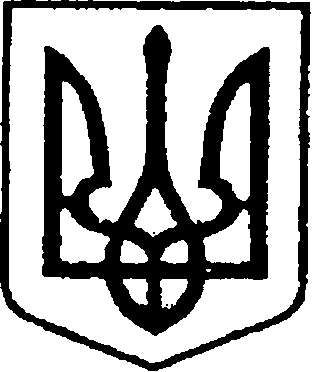                                                         УКРАЇНА                                         ЧЕРНІГІВСЬКА ОБЛАСТЬН І Ж И Н С Ь К А    М І С Ь К А    Р А Д АВ И К О Н А В Ч И Й    К О М І Т Е Т					Р І Ш Е Н Н Явід 30 березня  2023 р.             	 м. Ніжин    			№ 95Про встановлення меморіальних дощок  Анікєєнку О.А. та Піюку В.В.на будівлі Ніжинської гімназії  № 5за адресою м.Ніжин,вул. Воздвиженська, 72	Відповідно до ст. 32, 40, 42, 59  Закону України «Про місцеве самоврядування в Україні», Регламенту виконавчого комітету Ніжинської міської ради VІІІ скликання, затвердженого рішенням Ніжинської міської ради Чернігівської області від 24 грудня 2020 року № 27-4/2020, звернення директора Ніжинської гімназії № 5  Лариси Мартинової  від 06.12.2022 року , з метою  вшанування загиблих  захисників України  Анікєєнка Олександра Анатолійовича та Піюка Віктора Вікторовича  виконавчий комітет Ніжинської міської ради вирішив:	1. Встановити меморіальні дошки Анікєєнку Олександру Анатолійовичу та Піюку Віктору Вікторовичу на  будівлі Ніжинської гімназії № 5 за адресою  м.Ніжин, вул. Воздвиженська, 72. Тексти меморіальних дошок додаються.  2. Т.в.о. начальника відділу інформаційно-аналітичної роботи 
та комунікацій з громадськістю виконавчого комітету Ніжинської міської ради  Пустовіту С.М. забезпечити оприлюднення цього рішення шляхом розміщення на офіційному сайті Ніжинської міської ради.                                	3.   Контроль за виконанням рішення покласти на заступника міського голови з питань діяльності виконавчих органів влади Смагу С.С.Міський голова 					  		Олександр КОДОЛАВізують:Начальник управління культуриі туризму Ніжинської міської ради			          Тетяна БАССАКЗаступник міського голови з питань діяльності виконавчих органів влади							Сергій СМАГАНачальник  відділу юридично-кадрового забезпечення 					В’ячеслав ЛЕГАКеруючий справами виконавчого комітету 						Валерій САЛОГУБДодаток дорішення виконавчого комітету Ніжинської міської радивід 30.03.2023 р. № 95Тексти меморіальних дощок«У цьому закладі здобував освіту Анікєєнко Олександр Анатолійович. 08.10.1988 – 05.09.2022. Загинув у с. Богоявленка біля м. Курахово Донецької області, захищаючи суверенітет та територіальну цілісність України. Вічна Слава Герою!»«У цьому закладі здобував освіту Піюк Віктор Вікторович. 02.09.1994 – 28.09.2022. Позивний «Джавелін». Загинув у с.Колодязі Краматорського району Донецької області,  захищаючи суверенітет та територіальну цілісність України. Вічна Слава Герою!»Пояснювальна записка  до проєкту рішення виконавчого комітету«Про встановлення меморіальних дощок  Анікєєнку О.А. та Піюку В.В.на будівлі Ніжинської гімназії  № 5 за адресою м.Ніжин, вул. Воздвиженська, 72»1. Обґрунтування необхідності прийняття акта Проєкт рішення виконавчого комітету Ніжинської міської ради «Про встановлення меморіальних дощок  Анікєєнку О.А. та Піюку В.В. на будівлі Ніжинської гімназії  № 5 за адресою м.Ніжин,  вул. Воздвиженська, 72»  розроблено відповідно до ст. 32, 40, 42, 59  Закону України «Про місцеве самоврядування в Україні», Регламенту виконавчого комітету Ніжинської міської ради VІІІ скликання, затвердженого рішенням Ніжинської міської ради Чернігівської області від 24 грудня 2020 року № 27-4/2020, звернення директора Ніжинської гімназії № 5  Лариси Мартинової  від 06.12.2022 року, з метою  вшанування загиблих  захисників України  Анікєєнка Олександра Анатолійовича та Піюка Віктора Вікторовича.Встановлення меморіальних дошок  на честь загиблих захисників України Анікєєнка Олександра та Піюка Віктора на навчальному закладі, де вони здобували освіту, важливий крок у збереженні пам’яті,  патріотичному вихованні та вшануванні захисників, які загинули на бойовому посту під час російського вторгнення на територію України.2. Загальна характеристика і основні положення проектуПроект рішення складається з  3  пунктів.Пункт 1 містить інформацію про встановлення меморіальних дошок на будівлі адресою вул. Воздвиженська, 72 (Ніжинська гімназія №  5). Додаток .Пункт 2 містить інформацію про забезпечення оприлюднення даного рішення на сайті міської ради.Пункт 3  визначає контролюючого за організацію виконання даного рішення.Начальник управління культуриі туризму									Тетяна БАССАК